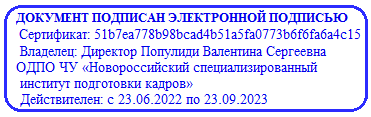 «УТВЕРЖДАЮ»                                                                                                                                                                                                                Директор  ОДПО ЧУ «Новороссийский специализированный институт подготовки кадров»                                                                                                                                                                                                                     В.С. Популиди                                                                                                                                                                                                                                                                                                                                                                                                                                                              «28» февраля 2022г.ПОЛОЖЕНИЕО САМООБСЛЕДОВАНИИ  ОДПО ЧУ «НОВОРОССИЙСКИЙ СПЕЦИАЛИЗИРОВАННЫЙ ИНСТИТУТ ПОДГОТОВКИ КАДРОВ»г. Новороссийск 2022 г.I. Общие положения.1. Настоящее Положение определяет основные нормы и принципы проведения самообследования. Положение разработано в соответствии с пунктом 3 части 2 статьи 29 Федерального закона от 29 декабря 2012г. № 273-ФЗ «Об образовании в Российской Федерации». «Порядком проведения самообследования образовательных организации», утвержденным приказом Министерством образования и науки Российской Федерации от 14 июня 2013 года №462. 2. Целями проведения самообследования является обеспечение доступности и открытости информации о состоянии образовательной деятельности учреждения, а также подготовка отчета о результатах самообследования (далее - отчет). 3. Самообследование проводится учреждением ежегодно. Самооследование - процедура оценивания (самооценивания). Процесс самообследования – это познавательная деятельность педагогов, обучающихся, руководителей учреждения, носящая системный характер и направленная на оценку деятельности организации. 4. В соответствии с целями и задачами самообследование выполняет ряд функций: оценочная функция - осуществление с целью выявления соответствия оценочных параметров нормативным и современным параметрам и требованиям; диагностическая функция – выявление причин возникновение отклонений состояние объекта изучения и оценивания нормативных и научно обоснованных параметров, по которым осуществляется его оценка (самооценка); прогностическая функция – оценка (самооценке) последствий проявления отклонений для самого оцениваемого объекта и тех, с которыми он вступает во взаимодействие. II. Методы и критерии самообследования. Методика самообследования предполагает использования целого комплекса разнообразных методов, которые целесообразно выделить в две группы: -пассивные (наблюдение, количественный и качественный анализ продуктов деятельности и т.п.); -активные (анкетирование, собеседование, тестирование). III. Организация самообследования 3.1. Процедура оценивания проводится в соответствии с инструментарием по контролю качества образования. 3.2. Процедура самообследования включает в себя следующие этапы: -планирование и подготовку работ по самообследованию организаци; -организацию и проведение самообследования в организации; -обобщение полученных результатов и на их основе формирование отчета. 3.3. Сроки, форма проведения самообследования, состав лиц, привлекаемых для его проведения, определяется приказом по организации. 3.4. В процессе самообследования проводится оценка образовательной деятельности, системы управления учреждения, содержание и качество подготовки обучающихся, организации методического, библиотечно - информационного обеспечения, материально- технической базы, функционирования внутренней системы оценки качества образования, а также развитие образовательной среды и образовательного процесса. Положение о самообследовании.IV. Структура отчета по самообследованию. 4.1. Директор образовательной организации издает приказ о порядке, сроках проведения самообследования и составе комиссии. 4.2. Председателем комиссии является директор. 4.3. Комиссия по самообследованию рассматривает аналитические материалы членов комиссии по направлениям деятельности образовательной организации и выносит их на обсуждение педагогического совета. 4.4. По результатам самообследования составляется отчет, в котором подводятся итоги и содержатся конкретные выводы. Форма отчета утверждается приказом директора. 4.5. Отчет о самообследовании должен удовлетворять следующим требованиям: -лаконичность изложения; -наглядность (таблицы, схемы, диаграммы, отражающие динамику развития ОУ и т.д.); -достоверность и обоснованность характеристик. 4.6. Отчет размещается на официальном сайте образовательной организации. V. Отчет о результатах самообследования 5.1. Результаты самообследования учреждения оформляются в виде отчета, включающегося аналитическую часть и результаты анализа показатели деятельности организации. 5.2. Отчет по самообследованию формируется по состоянию на 1 августа текущего года. 5.3. Результаты самообследования рассматриваются на педагогическом совете. 5.4. Отчет подписывается руководителем организации и заверяется печатью. 5.5. Размещение отчета образовательного учреждения на официальном сайте организации.Организация дополнительного профессионального образования частное учреждение «Новороссийский специализированный институт подготовки кадров»  ОДПО ЧУ «Новороссийский специализированный институт подготовки кадров»